          Mystery Motivator Chart    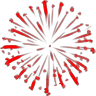 Class/Student:  _______________________________ Week of:  ________________Behavior Goals:  1. _______________________________________________________                         2. _______________________________________________________                         3.  ______________________________________________________MondayTuesdayWednesdayThursdayFridayBonus